Сумська міська радаVІІ СКЛИКАННЯ               СЕСІЯРІШЕННЯвід                   2019 року №           -МРм. СумиНа виконання рішення Сумського окружного адміністративного суду від 08 жовтня 2018 року по справі № 818/2364/18, розглянувши звернення громадянина, надані документи, відповідно до протоколу засідання постійної комісії з питань архітектури, містобудування, регулювання земельних відносин, природокористування та екології Сумської міської ради від 11.04.2019 № 150, статей 12, 81, 116, 118, 121, 122, частини 6 статті 186 Земельного кодексу України, пункту 34 частини першої статті 26 Закону України «Про місцеве самоврядування в Україні», Сумська міська рада  ВИРІШИЛА:Відмовити в затвердженні проекту землеустрою щодо відведення земельної ділянки та наданні у власність земельної ділянки Старостенку Богдану Сергійовичу  за адресою: м. Суми, між вул. Льотна та просп. Козацький, площею 0,1000 га, кадастровий номер 5910136300:14:003:0052 у зв’язку з тим, що земельна ділянка перебуває в користуванні члена сім’ї загиблого учасника АТО Семибратової Ганни Вікторівни на підставі договору оренди від 25.02.2019, зареєстрованого в Державному реєстрі речових прав на нерухоме майно від 27.02.2019 № 30519421. Категорія та цільове призначення земельної ділянки: землі житлової та громадської забудови Сумської міської ради для будівництва і обслуговування жилого будинку, господарських будівель і споруд (присадибна ділянка).Сумський міський голова                                                                    О.М. ЛисенкоВиконавець: Михайлик Т.О.Ініціатор розгляду питання –– постійна комісія з питань архітектури, містобудування, регулювання земельних відносин, природокористування та екології Сумської міської ради Проект рішення підготовлено департаментом забезпечення ресурсних платежів Сумської міської радиДоповідач – департамент забезпечення ресурсних платежів Сумської міської ради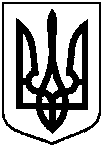 Проектоприлюднено «__»_________2019 р.Про відмову в наданні у власність  Старостенку Богдану Сергійовичу земельної ділянки за адресою:                        м. Суми, між вул. Льотна та                        просп. Козацький